Participant name: ______________________________________________________________________               Please sign the box marked ‘parent signature’ for each activity your child wishes to attend.Young people with a disability are encouraged to attend the school holiday program however must register with the Recreation Program Team on – 9705 5839 prior to booking.Please tick the location your child will be dropped off at and collected from:Cranbourne 	Endeavour Hills 	               	Doveton Hampton Park 	Narre Warren Youth Information Centre 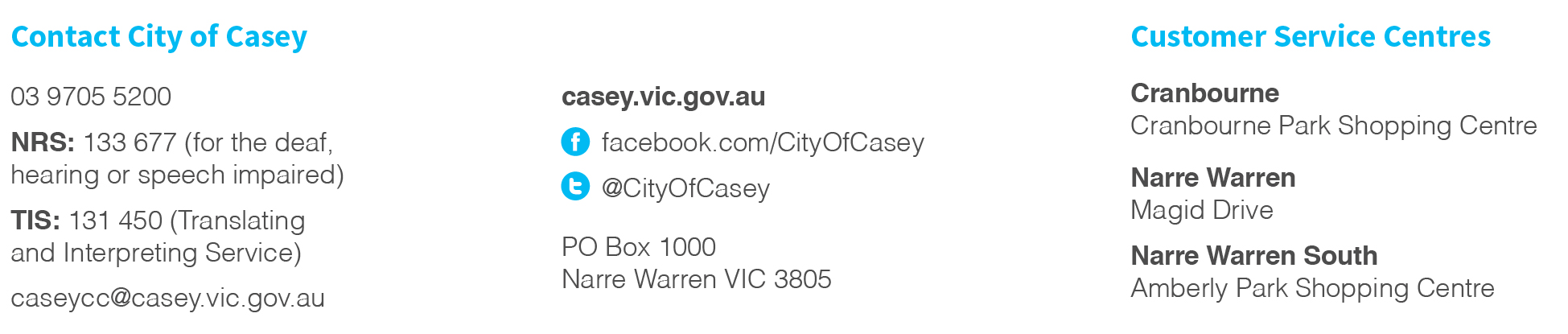 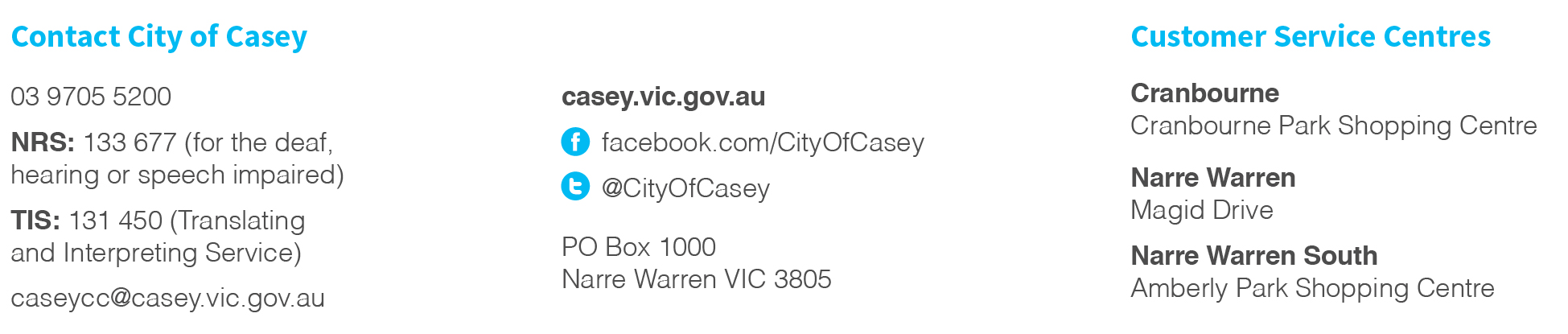 DateActivityPAYMENTParent signatureOffice useWEEK 1 BOOKINGS CLOSE WEDNESDAY 10 JANUARY 2018WEEK 1 BOOKINGS CLOSE WEDNESDAY 10 JANUARY 2018WEEK 1 BOOKINGS CLOSE WEDNESDAY 10 JANUARY 2018WEEK 1 BOOKINGS CLOSE WEDNESDAY 10 JANUARY 2018WEEK 1 BOOKINGS CLOSE WEDNESDAY 10 JANUARY 20182/04/18Public Holiday-3/04/18Indoor Sports CentreDET PLACE4/04/18BounceDET PLACE5/04/18Go Karting and Laser TagDET PLACE6/04/18Retro Gaming AfternoonSOLD OUTSOLD OUTWEEK 2 BOOKINGS CLOSE WEDNESDAY 17 JANUARY 2018WEEK 2 BOOKINGS CLOSE WEDNESDAY 17 JANUARY 2018WEEK 2 BOOKINGS CLOSE WEDNESDAY 17 JANUARY 2018WEEK 2 BOOKINGS CLOSE WEDNESDAY 17 JANUARY 2018WEEK 2 BOOKINGS CLOSE WEDNESDAY 17 JANUARY 20189/04/18Burger MasterclassDET PLACE10/04/18Healesville SanctuaryDET PLACE11/04/18Inflatable World DET PLACE12/04/18Ice Skating DET PLACE13/04/18Basketball Tournament and Giant GamesDET PLACE